المقرر الذي اعتمده مؤتمر الأطراف في اتفاقية ميناماتا بشأن الزئبق في اجتماعه الثالثا م-3/2:	ملاغم الأسنانإن مؤتمر الأطراف،يشجع الأطراف على اتخاذ عدد أكبر من التدبيرين المطلوبين وفقاً للجزء الثاني من المرفق ألف للاتفاقية من أجل التخلص التدريجي من استخدام ملاغم الأسنان؛يطلب إلى الأمانة أن تطلب معلومات من الأطراف عن تنفيذ أي تدابير إضافية من هذا القبيل تتخذها الأطراف فيما يتعلق بالجزء الثاني من المرفق ألف للاتفاقية؛يطلب أيضاً إلى الأمانة أن تطلب من الأطراف والجهات الأخرى تقديم المعلومات عملاً بالفقرة 7 من المادة 4 للاتفاقية بحلول 1 تموز/يوليه 2020؛يطلب كذلك إلى الأمانة أن تعد تجميعاً للمعلومات الواردة عملاً بالفقرة 3، تحدَّد فيه بوضوح مصادر المعلومات التي يتضمنها، وأن تقدم هذه المعلومات إلى الأطراف في موعد أقصاه 1 كانون الأول/ديسمبر 2020؛يطلب إلى الأمانة أن تعد، بحلول 30 نيسان/أبريل 2021، وثيقة تتضمن المعلومات الواردة من الأطراف عملاً بالفقرة 2 من هذا المقرر، ثم تعد تجميعاً للمعلومات عملاً بالفقرة 4 من هذا المقرر، لكي ينظر فيهما مؤتمر الأطراف في اجتماعه الرابع.MCالأمم المتحدةالأمم المتحدةUNEP/MC/COP.3/Dec.2Distr.: General7 January 2020ArabicOriginal: Englishبرنامج الأممالمتحدة للبيئة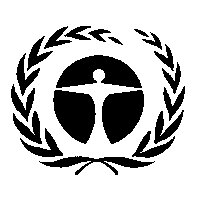 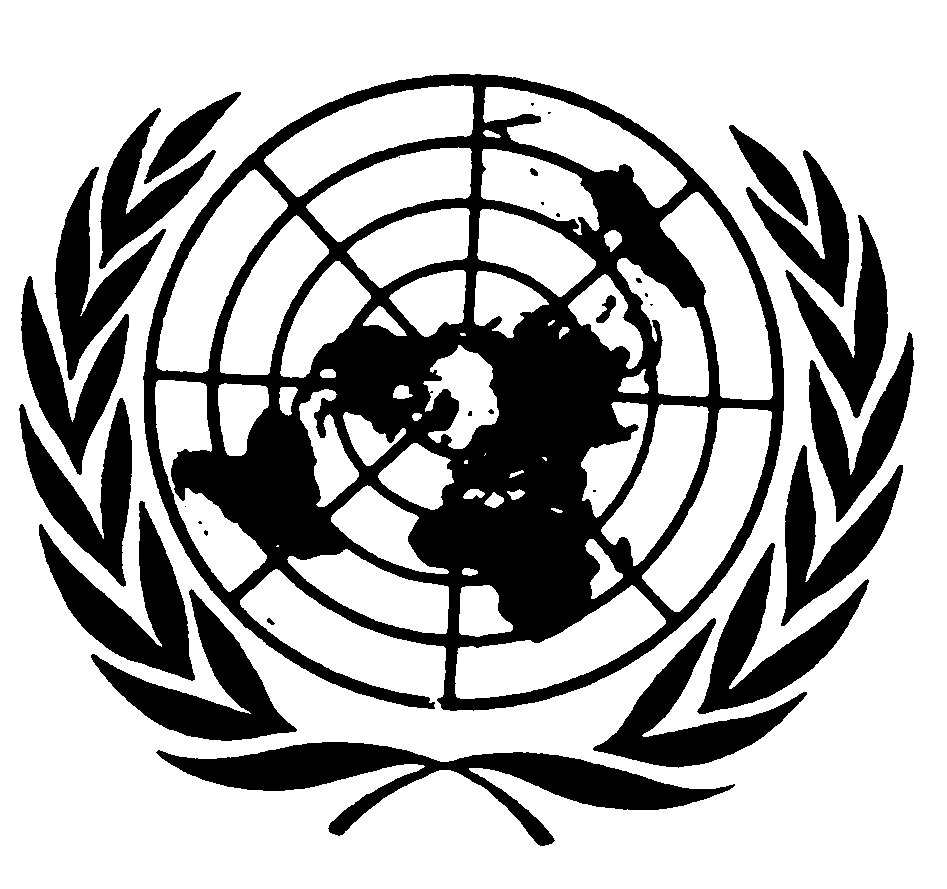 مؤتمر الأطراف في اتفاقية ميناماتابشأن الزئبقالاجتماع الثالثجنيف، 25-29 تشرين الثاني/نوفمبر 2019مؤتمر الأطراف في اتفاقية ميناماتابشأن الزئبقالاجتماع الثالثجنيف، 25-29 تشرين الثاني/نوفمبر 2019